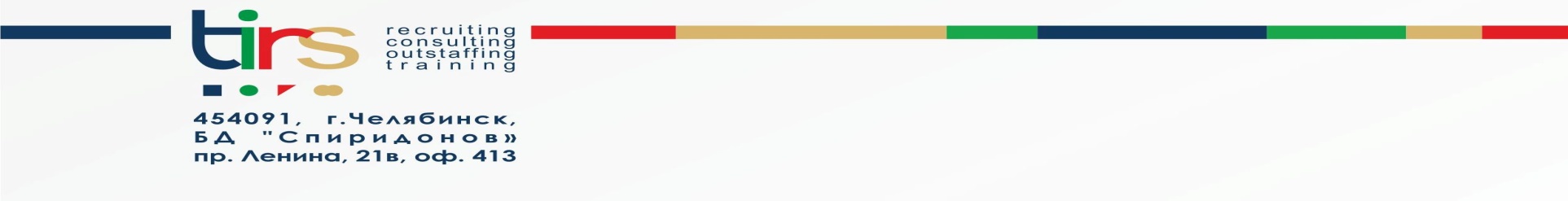 Описание вакансии ВЕДУЩИЙ ЭКСПЕРТ с функционалом тренер по Бережливому производству Резюме ждём по адресу: tirs@tirs74.ru
На все вопросы ответит Менеджер Елена
+7(982)343-08-90
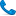 ОПИСАНИЕ ДОЛЖНОСТИОПИСАНИЕ ДОЛЖНОСТИОПИСАНИЕ ДОЛЖНОСТИОПИСАНИЕ ДОЛЖНОСТИПодразделениеРегиональный центр компетенцийРегиональный центр компетенцийПодчиняетсяРуководителю РЦКРуководителю РЦКВ подчиненииБез прямого подчинения. Роль тренера (обучение рабочей группы)Без прямого подчинения. Роль тренера (обучение рабочей группы)Взаимодействует сВ роли тренера (на предприятии): с руководителем проекта на предприятии и рабочей группой предприятия
Функционально в Фонде: Руководителем РЦК, проектным офисом, отделом методологииВ роли тренера (на предприятии): с руководителем проекта на предприятии и рабочей группой предприятия
Функционально в Фонде: Руководителем РЦК, проектным офисом, отделом методологииОсновные задачи1. Организация и проведение семинаров и тренингов по темам Бережливого производства;2. Координация обучения рабочих групп предприятий-участников проектов по реализации мероприятий национального проекта «Производительность труда»3.Анализ состояния обученности рабочих групп предприятий - выявление проблемных тем у сотрудников предприятий-участников, - разработка рекомендаций Руководителям проектов на предприятиях по практической отработке навыков применения методик и инструментов сотрудниками рабочих групп предприятий-участников. 
4. Практическое обучение рабочей группы навыкам реализации проектов и внедрению инструментов бережливого производства
5. Выявление лучших практик и тиражирование одобренных РЦК решений  1. Организация и проведение семинаров и тренингов по темам Бережливого производства;2. Координация обучения рабочих групп предприятий-участников проектов по реализации мероприятий национального проекта «Производительность труда»3.Анализ состояния обученности рабочих групп предприятий - выявление проблемных тем у сотрудников предприятий-участников, - разработка рекомендаций Руководителям проектов на предприятиях по практической отработке навыков применения методик и инструментов сотрудниками рабочих групп предприятий-участников. 
4. Практическое обучение рабочей группы навыкам реализации проектов и внедрению инструментов бережливого производства
5. Выявление лучших практик и тиражирование одобренных РЦК решений  Критерии оценки деятельностиВыполнение показателей федерального проекта:1. Объем выполненной работы (количество и качество проведенных обучений)2. Прирост производительности труда на предприятиях
3. Удовлетворенность заказчика (предприятий) вкладом в проекты4. Количество обученных сотрудников предприятийДополнительно: Усвоения материалов обучения сотрудниками предприятий-участниковВыполнение показателей федерального проекта:1. Объем выполненной работы (количество и качество проведенных обучений)2. Прирост производительности труда на предприятиях
3. Удовлетворенность заказчика (предприятий) вкладом в проекты4. Количество обученных сотрудников предприятийДополнительно: Усвоения материалов обучения сотрудниками предприятий-участниковОБЩИЕ ТРЕБОВАНИЯОБЩИЕ ТРЕБОВАНИЯОБЩИЕ ТРЕБОВАНИЯОБЩИЕ ТРЕБОВАНИЯОбразованиевысшее экономическое,  инженерно-техническое высшее экономическое,  инженерно-техническое ПРОФЕССИОНАЛЬНЫЕ КОМПЕТЕНЦИИ ПРОФЕССИОНАЛЬНЫЕ КОМПЕТЕНЦИИ ПРОФЕССИОНАЛЬНЫЕ КОМПЕТЕНЦИИ ПРОФЕССИОНАЛЬНЫЕ КОМПЕТЕНЦИИ ЗнанияОбязательно:Основ и принципов обучения взрослых людей. Методов и инструментов Бережливого производства: картирование, потери, методика выявления коренных причин; производственный анализ, методы решения проблем,  стандартизированная  работа , 5СОснов и принципов проведения интервью и анкетирования Принципы формирования организационной структуры предприятия, распределения зон ответственности, KPI (как строятся, для чего нужны)Основы расчета различных видов себестоимости продукции маржинальной прибыли Методов управления изменениями (внедрения улучшений, управления поведением персонала); Желательно:Производственного/офисного процессов предприятия (на уровне не ниже руководителя подразделения: производственного, сбытового, снабжающего)Основ проектного управления: этапы, роли участников, источники получения информации, оценка результатов проектаТехнологий  обрабатывающей отрасли (хотя бы одной из): черная, цветная металлургия, химическая, нефтехимическая промышленность, машиностроение, металлообработка, легкая промышленность.Техники и принципы ведения переговоровОбязательно:Основ и принципов обучения взрослых людей. Методов и инструментов Бережливого производства: картирование, потери, методика выявления коренных причин; производственный анализ, методы решения проблем,  стандартизированная  работа , 5СОснов и принципов проведения интервью и анкетирования Принципы формирования организационной структуры предприятия, распределения зон ответственности, KPI (как строятся, для чего нужны)Основы расчета различных видов себестоимости продукции маржинальной прибыли Методов управления изменениями (внедрения улучшений, управления поведением персонала); Желательно:Производственного/офисного процессов предприятия (на уровне не ниже руководителя подразделения: производственного, сбытового, снабжающего)Основ проектного управления: этапы, роли участников, источники получения информации, оценка результатов проектаТехнологий  обрабатывающей отрасли (хотя бы одной из): черная, цветная металлургия, химическая, нефтехимическая промышленность, машиностроение, металлообработка, легкая промышленность.Техники и принципы ведения переговоровНавыкиОбязательно:
Владение навыками обучения взрослых (навыки презентации, проведения  интерактивного/практического обучения, организация группового взаимодействия обучающихся, мотивация, вовлечение в обсуждение, обратная связь участникам)Определение "перекосов" в зонах ответственности. Визуальный менеджмент
Разработка презентаций в MS Power Point, навыки проведения презентации перед статусной аудиторией от 10 до 150 человек
Сбор, структурирование и анализ разнородных данных (интервью, анкетирование и т.д.)
Коммуникативные навыки (установление и развитие контакта, грамотная речь, активное слушание, донесение информации до собеседника Желательно:
Картирование, выявление потерь и первопричин их появления, проведение производственного анализа, применение методов решения проблем,  стандартизированная  работа, реализация системы 5С  в офисе и на производстве.
Организация командной работы: формирование требований к составу рабочей группы, составление плана перехода от текущей ситуации к целевому состоянию, уметь определять приоритетные задания, мониторинг, оценка и корректировка хода проекта. Модерация групповой работы (мозговой штурм, поиск решения проблем));  Обязательно:
Владение навыками обучения взрослых (навыки презентации, проведения  интерактивного/практического обучения, организация группового взаимодействия обучающихся, мотивация, вовлечение в обсуждение, обратная связь участникам)Определение "перекосов" в зонах ответственности. Визуальный менеджмент
Разработка презентаций в MS Power Point, навыки проведения презентации перед статусной аудиторией от 10 до 150 человек
Сбор, структурирование и анализ разнородных данных (интервью, анкетирование и т.д.)
Коммуникативные навыки (установление и развитие контакта, грамотная речь, активное слушание, донесение информации до собеседника Желательно:
Картирование, выявление потерь и первопричин их появления, проведение производственного анализа, применение методов решения проблем,  стандартизированная  работа, реализация системы 5С  в офисе и на производстве.
Организация командной работы: формирование требований к составу рабочей группы, составление плана перехода от текущей ситуации к целевому состоянию, уметь определять приоритетные задания, мониторинг, оценка и корректировка хода проекта. Модерация групповой работы (мозговой штурм, поиск решения проблем));  Уровень владения ПОPower Point, Visio, ExcelПродвинутый пользователь - обязательноУровень владения ПОWordПродвинутый пользователь - желательноОБЩИЕ КОМПЕТЕНЦИИОБЩИЕ КОМПЕТЕНЦИИОБЩИЕ КОМПЕТЕНЦИИОБЩИЕ КОМПЕТЕНЦИИОриентация на клиента; Коммуникация и влияние; Мотивация других людей; Ответственность за результатОриентация на клиента; Коммуникация и влияние; Мотивация других людей; Ответственность за результатОриентация на клиента; Коммуникация и влияние; Мотивация других людей; Ответственность за результатОриентация на клиента; Коммуникация и влияние; Мотивация других людей; Ответственность за результатТРЕБОВАНИЯ К ОПЫТУТРЕБОВАНИЯ К ОПЫТУТРЕБОВАНИЯ К ОПЫТУТРЕБОВАНИЯ К ОПЫТУОбязательно: Опыт обучения взрослых людей (ведение семинаров, практикумов, тренингов) Опыт руководства проектами по улучшению процессовДля производственников: опыт непосредственного взаимодействия с планово-экономической службой  по запуску продукции/оптимизации производственных процессовОпыт работы на уровне линейного руководителя не менее 3 лет, руководителя подразделения не менее 2 лет на производственных предприятиях численностью от 500 человек Желательно: Опыт внедрения бережливого производства Работа в планово-экономической службе производственной компании от 3-х лет, опыт непосредственного взаимодействия с производственными подразделениями по запуску продукции /оптимизации производственных процессовОбязательно: Опыт обучения взрослых людей (ведение семинаров, практикумов, тренингов) Опыт руководства проектами по улучшению процессовДля производственников: опыт непосредственного взаимодействия с планово-экономической службой  по запуску продукции/оптимизации производственных процессовОпыт работы на уровне линейного руководителя не менее 3 лет, руководителя подразделения не менее 2 лет на производственных предприятиях численностью от 500 человек Желательно: Опыт внедрения бережливого производства Работа в планово-экономической службе производственной компании от 3-х лет, опыт непосредственного взаимодействия с производственными подразделениями по запуску продукции /оптимизации производственных процессовОбязательно: Опыт обучения взрослых людей (ведение семинаров, практикумов, тренингов) Опыт руководства проектами по улучшению процессовДля производственников: опыт непосредственного взаимодействия с планово-экономической службой  по запуску продукции/оптимизации производственных процессовОпыт работы на уровне линейного руководителя не менее 3 лет, руководителя подразделения не менее 2 лет на производственных предприятиях численностью от 500 человек Желательно: Опыт внедрения бережливого производства Работа в планово-экономической службе производственной компании от 3-х лет, опыт непосредственного взаимодействия с производственными подразделениями по запуску продукции /оптимизации производственных процессовОбязательно: Опыт обучения взрослых людей (ведение семинаров, практикумов, тренингов) Опыт руководства проектами по улучшению процессовДля производственников: опыт непосредственного взаимодействия с планово-экономической службой  по запуску продукции/оптимизации производственных процессовОпыт работы на уровне линейного руководителя не менее 3 лет, руководителя подразделения не менее 2 лет на производственных предприятиях численностью от 500 человек Желательно: Опыт внедрения бережливого производства Работа в планово-экономической службе производственной компании от 3-х лет, опыт непосредственного взаимодействия с производственными подразделениями по запуску продукции /оптимизации производственных процессовРекомендуемый уровень заработной платы – 70 тыс. руб.Рекомендуемый уровень заработной платы – 70 тыс. руб.Рекомендуемый уровень заработной платы – 70 тыс. руб.Рекомендуемый уровень заработной платы – 70 тыс. руб.